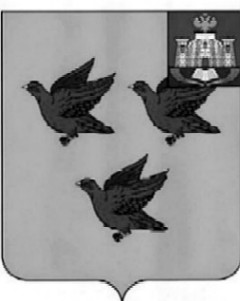 РОССИЙСКАЯ ФЕДЕРАЦИЯОРЛОВСКАЯ ОБЛАСТЬЛИВЕНСКИЙ ГОРОДСКОЙ СОВЕТ НАРОДНЫХ ДЕПУТАТОВРЕШЕНИЕ«08» ноября . № 28/318-ГС                          Принято решениемЛивенского городского Советанародных депутатов от 08 ноября . № 28/317-ГСО внесении изменений в приложение 1 к постановлению Ливенского городского Совета народных депутатов от 15.12.2005 года№ 306/200-43-ГС «О Положениях об отраслевых(функциональных) органах администрации города»В целях поддержания правовой базы, регулирующей деятельность управления муниципального имущества администрации города Ливны, в актуальном состоянии, руководствуясь Федеральным законом от 6 октября 2003 года № 131-ФЗ «Об общих принципах организации местного самоуправления в Российской Федерации», Уставом города, Ливенский городской Совет народных депутатов РЕШИЛ:1. Внести в приложение 1 к постановлению Ливенского городского Совета народных депутатов от 15 декабря 2005 года № 306/200-43-ГС «О положениях об отраслевых (функциональны) органах администрации города» следующие изменения:1) в разделе 1 пункт 1.9 изложить в следующей редакции: «1.9. Управление имеет в своем составе следующие структурные подразделения:- отдел имущественных отношений, учета и приватизации жилья;- отдел земельных отношений.»;2) раздел 2 изложить в следующей редакции:«2. Основные задачи и функции Управления 2.1. Основными задачами Управления являются:1) реализация полномочий собственника в сфере имущественных и земельных отношений;2) участие в разработке, формировании и проведении единой муниципальной политики в области земельных и имущественных отношений на территории города Ливны;3) обеспечение эффективного управления, распоряжения, а также рационального использования имущества, в том числе земельных участков города Ливны.2.2. Управление в подведомственной сфере деятельности в целях выполнения возложенных на него задач осуществляет следующие полномочия:1) разрабатывает предложения, проекты муниципальных правовых актов города Ливны и представляет их на рассмотрение главе города, Ливенскому городскому Совету народных депутатов в установленном порядке;2) осуществляет и организует исполнение муниципальных правовых актов города Ливны в сфере владения, пользования и распоряжения имуществом, находящимся в муниципальной собственности города Ливны, в сфере предоставления земельных участков, находящихся в муниципальной собственности города Ливны, и земельных участков, государственная собственность на которые не разграничена;3) разрабатывает муниципальные программы города Ливны, реализуемые за счет средств бюджета города, в пределах своих полномочий обеспечивает реализацию программ Орловской области, города Ливны;4) осуществляет прием граждан, обеспечивает своевременное и полное рассмотрение устных и письменных обращений граждан, принятие по ним решений и направление заявителям ответов в установленный законодательством Российской Федерации срок;5) подготавливает предложения по формированию бюджета города на очередной финансовый год и на плановый период в сфере владения, пользования и распоряжения имуществом, находящимся в муниципальной собственности города Ливны, в сфере предоставления земельных участков, находящихся в муниципальной собственности города Ливны, и земельных участков, государственная собственность на которые не разграничена;6) осуществляет функции главного распорядителя и получателя средств бюджета города, предусмотренных на содержание Управления и реализацию возложенных на Управление задач и полномочий;7) осуществляет функции администратора доходов бюджета города в сфере владения, пользования и распоряжения имуществом, находящимся в муниципальной собственности города Ливны, в сфере предоставления земельных участков, находящихся в муниципальной собственности города Ливны, и земельных участков, государственная собственность на которые не разграничена8) предоставляет муниципальные услуги, в том числе в электронном виде, в сфере владения, пользования и распоряжения муниципальным имуществом города Ливны, в сфере предоставления земельных участков, находящихся в муниципальной собственности города Ливны, и земельных участков, государственная собственность на которые не разграничена;9) разрабатывает административные регламенты предоставления муниципальных услуг в сфере владения, пользования и распоряжения муниципальным имуществом города Ливны, в сфере предоставления земельных участков, находящихся в муниципальной собственности города Ливны, и земельных участков, государственная собственность на которые не разграничена;10) выступает от имени города Ливны муниципальным заказчиком в сфере закупок товаров, работ, услуг для обеспечения муниципальных нужд в пределах предоставленных полномочий;11) ведет договорную работу, осуществляет контроль за соблюдением условий договоров, внесением арендной платы за пользование имуществом, земельными участками, платы за найм, платы за установку и эксплуатацию рекламных конструкций, принимает меры по устранению нарушений условий договоров, заключенных Управлением;12) осуществляет мероприятия по обеспечению выполнения Управлением полномочий собственника при проведении общего собрания собственников помещений в многоквартирном доме в отношении помещений, находящихся в муниципальной собственности города Ливны.2.3. В сфере владения, пользования и распоряжения имуществом, находящимся в муниципальной собственности города Ливны:1) разрабатывает проекты прогнозных планов (программ) приватизации муниципального имущества города Ливны;2) реализует приватизацию муниципального имущества города Ливны в соответствии с прогнозным планом (программой) приватизации муниципального имущества;3) выполняет функции продавца (арендодателя, ссудодателя) объектов муниципальной собственности города Ливны;4) осуществляет учет объектов муниципальной собственности города Ливны и ведет реестр муниципального имущества города Ливны;5) осуществляет от имени города Ливны права акционера (участника) акционерных обществ, акции которых находятся в муниципальной собственности;6) осуществляет мероприятия по изготовлению технических планов, постановке на кадастровый учет и государственной регистрации права собственности города Ливны на объекты недвижимого имущества и его перехода права;7) осуществляет контроль за использованием по назначению и сохранностью муниципального имущества города Ливны;8) осуществляет контроль за своевременностью и полнотой поступления в бюджет города арендной платы и иных средств от использования муниципального имущества;9) осуществляет инвентаризацию и оценку муниципального имущества города Ливны;10) осуществляет права по владению, пользованию и распоряжению муниципальным имуществом города Ливны в соответствии с порядком, установленным решением Ливенского городского Совета народных депутатов;11) в пределах предоставленных полномочий закрепляет муниципальное имущество города Ливны на праве хозяйственного ведения, оперативного управления за муниципальными унитарными предприятиями и муниципальными учреждениями;12) осуществляет функции и полномочия учредителя муниципальных предприятий, осуществляет мероприятия по их созданию, реорганизации и ликвидации в порядке, установленном муниципальными правовыми актами города Ливны, организует деятельность балансовой комиссии по оценке эффективности деятельности муниципальных унитарных предприятий;13) организует и проводит конкурсы и аукционы на право заключения договоров аренды, договоров безвозмездного пользования, договоров доверительного управления муниципальным имуществом, иных договоров, предусматривающих переход прав владения и (или) пользования в отношении муниципального имущества, не закрепленного на праве хозяйственного ведения или оперативного управления в порядке, определенном действующим законодательством;14) осуществляет от имени города Ливны полномочия собственника по безвозмездной передаче объектов муниципальной собственности в государственную собственность Орловской области и приема объектов государственной собственности Орловской области в муниципальную собственность в соответствии с порядком, установленным Законом Орловской области;15) осуществляет от имени города Ливны полномочия собственника по признанию движимой вещи бесхозяйной и признанию права собственности на бесхозяйную недвижимую вещь;16) осуществляет полномочия по выявлению, учету и приему в муниципальную собственность выморочного имущества и получает свидетельство о праве на наследство на выморочное имущество;17) заключает договоры на установку, эксплуатацию рекламных конструкций на объектах муниципальной собственности, осуществляет контроль за исполнением указанных договоров;18) осуществляет полномочия по обеспечению проживающих в городе Ливны и нуждающихся в жилых помещениях малоимущих граждан жилыми помещениями муниципального жилищного фонда города Ливны, в том числе по признанию граждан малоимущими, нуждающимися в жилых помещениях, по постановке на учет нуждающихся;19) заключает договоры социального найма жилых помещений муниципального жилищного фонда города Ливны, договора найма жилых помещений жилищного фонда социального использования, договора приватизации жилых помещений;20) ведет реестр приватизированного жилищного фонда, осуществляет учет жилищного фонда города Ливны;21) осуществляет иные полномочия в сфере владения, пользования и распоряжения имуществом, находящимся в муниципальной собственности города Ливны, в соответствии с действующим законодательством.2.4. В сфере предоставления земельных участков, находящихся в муниципальной собственности города Ливны, и земельных участков, государственная собственность на которые не разграничена:1) осуществляет контроль за своевременностью и полнотой поступления в бюджет города арендной платы от использования земельных участков;2) осуществляет мероприятия по предоставлению земельных участков, находящихся в муниципальной собственности города Ливны, и земельных участков, государственная собственность на которые не разграничена, в аренду, в собственность, постоянное (бессрочное) пользование, в безвозмездное пользование земельных участков в порядке, установленном нормативными правовыми актами Российской Федерации, Орловской области и города Ливны;3) осуществляет резервирование и изъятие земельных участков в границах города Ливны для муниципальных нужд;4) осуществляет мероприятия по проведению межевания земельных участков, находящихся в муниципальной собственности города Ливны, и земельных участков, государственная собственность на которые не разграничена; постановке на кадастровый учет сформированных земельных участков в уполномоченных государственных органах;5)  является организатором аукционов по продаже земельных участков, находящихся в муниципальной собственности города Ливны, и земельных участков, государственная собственность на которые не разграничена, или аукционов на право заключения договоров аренды земельных участков, находящихся в муниципальной собственности города Ливны, и земельных участков, государственная собственность на которые не разграничена;6) заключает в отношении земельных участков, государственная собственность на которые не разграничена, договора аренды, купли – продажи мены, соглашения об установлении сервитута, соглашения о перераспределении земель и земельных участков, государственная собственность на которые не разграничена, принимает решения о перераспределении земель и земельных участков, государственная собственность на которые не разграничена;7) осуществляет предоставление земельных участков, находящихся в муниципальной собственности города Ливны, и земельных участков, государственная собственность на которые не разграничена, в собственность бесплатно льготным категориям граждан в соответствии с порядками, установленными нормативными правовыми актами Орловской области и города Ливны;8) осуществляет муниципальный земельный контроль в пределах полномочий, установленных нормативными правовыми актами города Ливны;9) осуществляет иные полномочия в сфере предоставления земельных участков, находящихся в муниципальной собственности города Ливны, и земельных участков, государственная собственность на которые не разграничена.»;3) в разделе 4 пункт 4.2 изложить в следующей редакции: «4.2. В отсутствие начальника Управления временное исполнение обязанностей возлагается на начальника одного из отделов по распоряжению администрации города.».2. Настоящее решение вступает в силу с 10 января 2019 года.Председатель Ливенского городскогоСовета народных депутатов						       Е. Н. КонищеваГлава города								       С. А. Трубицин